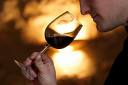 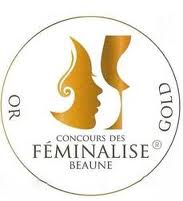 Médaille d’Or Féminalise Beaune 2014			  12°5CHÂTEAUPONTET SAINT BRICE 2012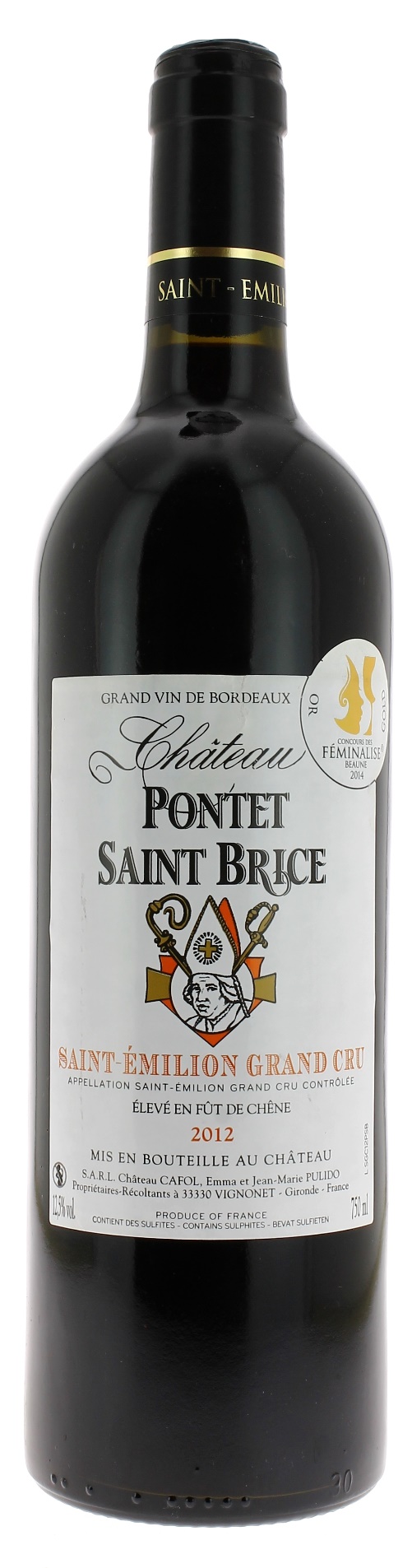 Élevé en Fût de chêneAOC SAINT EMILION GRAND CRUEmma et JM PulidoVignerons récoltants.LE VIGNOBLE :Nature des sols : 	Graveleux  Age du vignoble : 	30 ansEncépagement : 	80%  Merlot20%  Cabernet DEGUSTATION & CONSERVATION :Commentaire de dégustation : Couleur rouge intense et profond. Nez de petits  fruits rouges (mûres, cassis) avec des notes de bois.  L’attaque est gourmande, douce avec des tanins soyeux, la bouche est  toute en rondeur laissant s’exprimer les arômes de fruits rouges. La finale est ample avec une jolie longueur.Dégustation : 		entre 16°C et 18°CVieillissement : 	à boire dans les 5 ansAccords mets vins : 	viandes rouges et gibiers.PALLETISATION :Dimensions palette :		1200/800/1700 mmDimension carton :		160/300/235 mmPoids du carton :		10.5 kgBouteilles/carton :		6 bouteilles deboutCartons/couche : 		25Couches/palette : 		4 Bouteilles/palette : 		600Gencod Bouteille : 		 3 760 195 971 475Gencod Carton : 		 3 760 195 971 482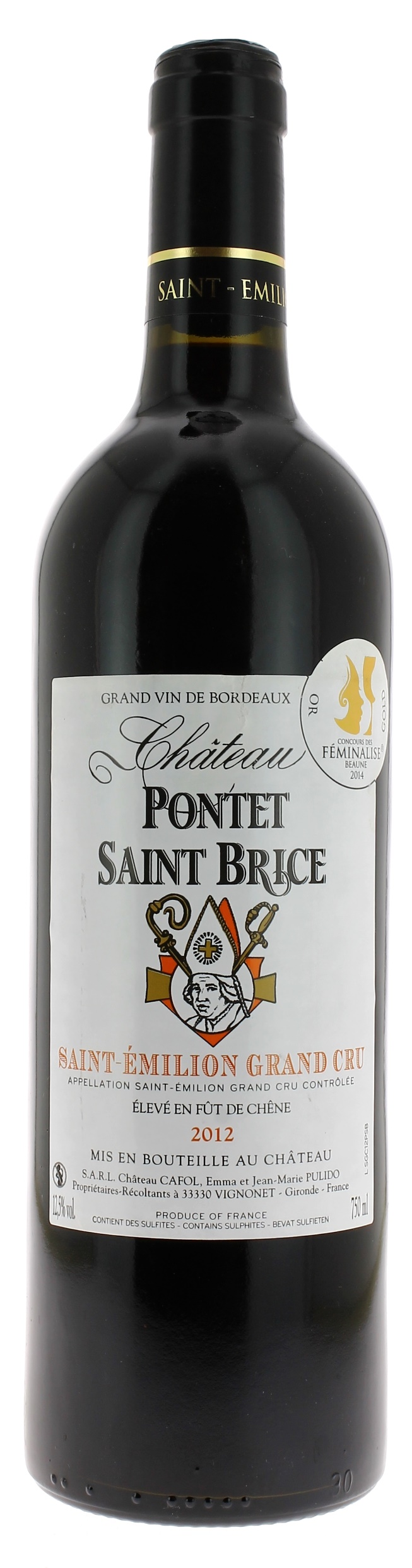 